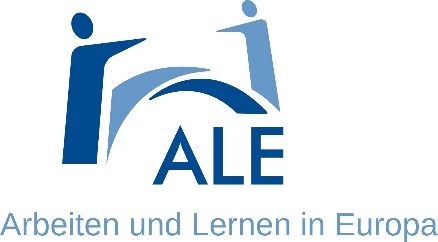 c/o Gschwandnerweg 165340 St. GilgenZVR 175160269414. März 2019BeitrittserklärungALE – Arbeiten und Lernen in Europa hat sich als gemeinnütziger Verein das Ziel gesetzt, junge Menschen, vor allem Lehrlinge im dualen Ausbildungsprozess, dabei zu unterstützen, europäische Erfahrungen in der beruflichen Aus- und Weiterbildung zu machen. Dabei nutzt ALE in besonderer Weise die Möglichkeiten der Förderung durch die Europäische Union, besonders die Programmebene Erasmus+. ALE wird durch das Land Salzburg unterstützt und arbeitet auch in Zusammenhang mit dem Projekt xchange der ARGE Alp.IchTitel Vorname Nachname, geb. TTMMJJJJWohnanschrifteventuell andere ZustelladresseE-MailTelefontrete dem Verein ALE bei.Die Beitrittserklärung ist gültig, sofern dies durch den Vorstand nicht binnen 2 Wochen nach dem Einlangen schriftlich abgelehnt wird.Ich werde meine Beiträge durch Mitgliedsbeitrag in der Höhe von € 100,00 pro Kalenderjahr ideelle Leistungen gemäß Vereinsstatutenerbringen. (Zutreffendes bitte ankreuzen)______________________________         Eigenhändige UnterschriftAnm.: Eine Beitrittserklärung kann postalisch an den Vereinssitz z. H. Dr. Franz Heffeter oder per E-Mail an franz@heffeter.com übermittelt werden.